PLAN  PRACY DLA KL. I AS  - 06.05.20 r.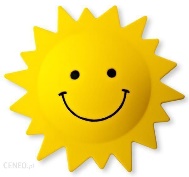                                               Dzień dobry moi Drodzy!                                                                                                 Witam Rodziców !26 DZIEŃ PRACY (środa) Temat: Jak wygląda wiosna na łące i na polu?  Ćwiczenia w pisaniu wyrazów z Rz, rz.                   Rozwiązujemy zadania tekstowe.Edukacja matematyczno- przyrodnicza: - Na pewno podczas weekendu majowego zauważyłeś, jak pięknie wszystko się zazieleniło.                                Może spotkałeś nawet jakieś zwierzęta. Aby przybliżyć Ci ten temat :Oglądnij film Wędrówki skrzata Borówki – odc.3 – Łąka  https://www.youtube.com/watch?v=LKLf5EN1Ff4Otwórz Podręcznik matematyczny – str. 48-49 https://flipbooki.mac.pl/ew/oto-ja-klasa1-podr-mat-2/mobile/index.html#p=51- Przyjrzyj się ilustracji i spróbuj  opisać ilustracje zgodnie z poleceniami 1-4 Otwórz zeszyt do matematyki i napisz działania  i odpowiedzi do zadań 1,2 str.50 (*1 zdjęcie)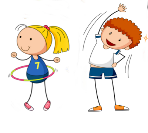 Czas na ruch:  Przypomnij sobie poniedziałkową piosenkę o wiośnie i potańcz do niej. https://www.youtube.com/watch?v=bO5qbyBVHtA  Edukacja polonistyczna:    - Dzisiaj nadal będziesz utrwalać pisownie wyrazów z rz. Otwórz Ćwiczenia Kaligrafia – str.69      - Przypomnij sobie, jak piszemy R, z, wodząc palcem pośladzie, a potem niebieską kredką.               - Następnie wykonaj starannie ćw. 1, 2, 3 i 4  pamiętając o czytaniu, tego co piszesz.Na pewno napisane zostało bardzo starannie!   Jestem z Ciebie dumna. BRAWO ! Otwórz zeszyt do j. polskiego (zapisz datę) i tak jak zawsze napisz całą linijkę: Rz, rz. (*2 zdjęcie)-  Potem spróbuj ułożyć zdania z wyrazami : drzewo, malarz, rzeźbiarz, patrzy, morze                                      i   przepisz je jak najstaranniej potrafisz. Poproś rodzica o sprawdzenie.             Wiem, że potrafisz!  Z góry dziękuję Rodzicom za zdjęcia (*1*2 zdjęcie) 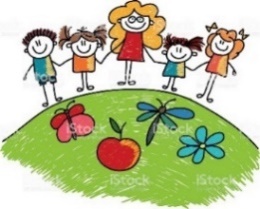                    Pozdrawiam  wszystkich serdecznie i życzę owocnej pracy!                                       Wasz  wychowawca p. Margareta P.J. angielski 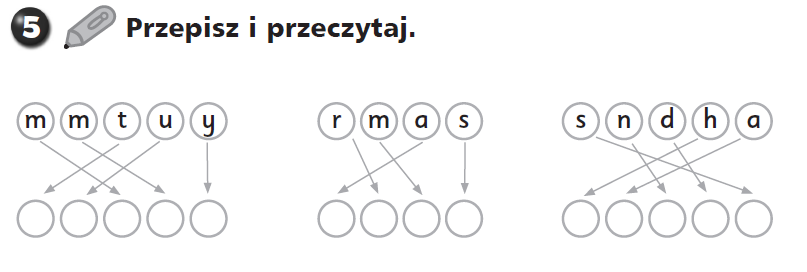 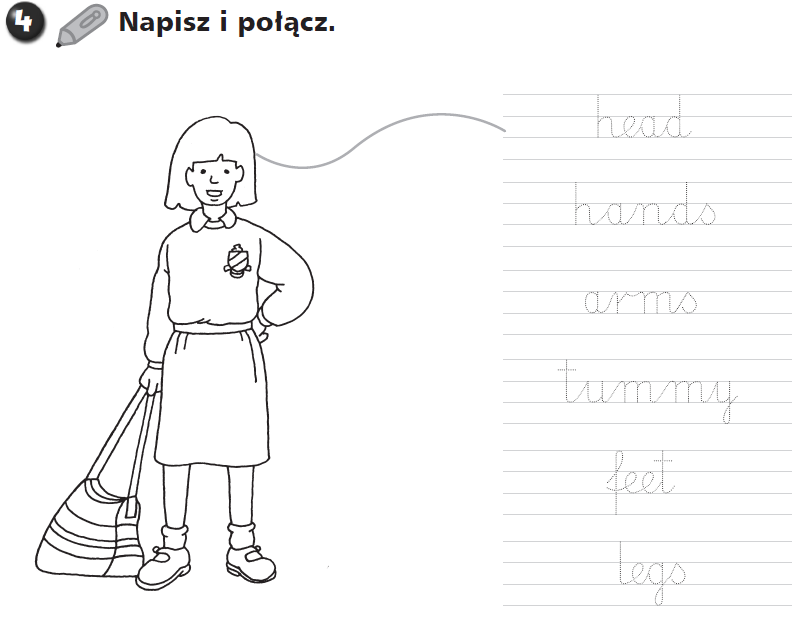                                                                                                                                                                   PozdrawiamNowosielskaZachęcamy Was  do ćwiczeń oddechowych i ruchowych, przygotowanych przez Waszych trenerów nauki pływania -  strona SSP72/ Praca zdalna                                                                                                Pozdrowienia od  Trenerów : J. Jęchorek, W.Wójcik